МИНИСТЕРСТВО ОБРАЗОВАНИЯ И МОЛОДЕЖНОЙ ПОЛИТИКИ СВЕРДЛОВСКОЙ ОБЛАСТИГосударственное автономное профессиональное образовательное учреждениеСвердловской области «Нижнетагильский строительный колледж» (ГАПОУ СО «НТСК»)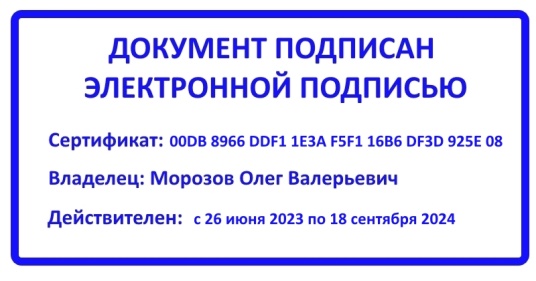 Положение о студенческом самоуправлениигосударственного автономного профессионального образовательного учреждения Свердловской области «Нижнетагильский строительный колледж»(ГАПОУ СО «НТСК»)
г. Нижний Тагил2023 г.Общие положения1.1. Настоящее положение о студенческом самоуправлении государственного автономного профессионального образовательного учреждения Свердловской области «Нижнетагильский строительный колледж» (далее - колледж) разработано в соответствии с Конституцией РФ, Законом РФ от 29.12.2012 г. № 273-ФЗ «Об образовании в Российской Федерации», законодательством Российской Федерации, нормативными правовыми актами органов государственной власти и органов местного самоуправления, Уставом образовательной организации1.2. В целях обеспечения реализации прав обучающихся на участие в управлении образовательным процессом, решения важных вопросов жизнедеятельности студенческой молодежи, развития ее социальной активности, поддержки и реализации социальных инициатив, как одной из форм самоуправления образовательной организации, создается Совет студенческого самоуправления. Совет студенческого самоуправления является учредителем первичного отделения Общероссийского общественно-государственного движения детей и молодежи «Движение первых» и ведет свою деятельность согласно программе воспитания «Движения первых».1.3. Совет студенческого самоуправления создается как постоянно действующий представительный и координирующий орган студентов колледжа и действует на основании Положения о студенческом самоуправлении, Педагогическом совете колледжа и утвержденного приказом директора колледжа.1.4. Каждый студент имеет право избирать и быть избранным в Совет студенческого самоуправления в соответствии с настоящим Положением.1.4. Деятельность Совета студенческого самоуправления направлена на всех студентов колледжа.1.5. Решения Совета студенческого самоуправления распространяются на всех студентов.Основные цели и задачи Совета студенческого самоуправления2.1. ЦЕЛЯМИ ДЕЯТЕЛЬНОСТИ СОВЕТА СТУДЕНЧЕСКОГО САМОУПРАВЛЕНИЯ ЯВЛЯЮТСЯ:- формирование гражданской культуры, активной гражданской позиции студентов, содействие развитию их социальной зрелости, самостоятельности, способности к самоорганизации и саморазвитию;- обеспечение реализации прав на участие студентов в управлении колледжа, оценке качества образовательного процесса;- формирование у студентов умений и навыков самоуправления, подготовка их к компетентному и ответственному участию в жизни общества.2.2. ЗАДАЧАМИ СОВЕТА СТУДЕНЧЕСКОГО САМОУПРАВЛЕНИЯ ЯВЛЯЮТСЯ:- привлечение студентов к решению всех вопросов, связанных с подготовкой высококвалифицированных специалистов;- разработка предложений по повышению качества образовательного процесса с учетом научных и профессиональных интересов студентов;- защита и представление прав и интересов студентов;- содействие в решении образовательных, социально-бытовых и прочих вопросов, затрагивающих интересы студентов;- сохранение и развитие демократических традиций студенчества;- содействие органам управления колледжа в решении образовательных и научных задач, в организации досуга и быта студентов, в пропаганде здорового образа жизни;- содействие структурным подразделениям колледжа в проводимых ими мероприятиях в рамках образовательного процесса;- проведение работы, направленной на повышение сознательности студентов и их требовательности к уровню своих знаний, воспитание бережного отношения к имущественному комплексу, патриотическое отношение к духу и традициям колледжа;- информирование студентов о деятельности колледжа;- укрепление связей между образовательными учреждениями области, межрегиональных и международных связей;- участие в формировании общественного мнения о студенческой молодежи как реальной силе и стратегическом ресурсе развития Российского общества;- содействие реализации общественно значимых молодежных инициатив.2.3. Деятельность Совета студенческого самоуправления может быть направлена и на решение других задач, определяемых молодежной политикой в Свердловской области и г. Нижний Тагил.Структура и порядок формирования Совета студенческого самоуправления3.1. Для принятия решения о создании Совета студенческого самоуправления и положения о студенческом совете созывается Конференция, которая также может вносить изменения и дополнения в положение о Совете студенческого самоуправления, заслушивать и утверждать отчеты Совета студенческого самоуправления, определять приоритетные направления деятельности Совета студентов, решать вопрос о досрочном приостановлении полномочий Совета студенческого самоуправления. Конференция может решать иные вопросы, связанные с деятельностью Совета студенческого самоуправления.3.2. Конференция проводится не реже одного раза в год. Дату и время проведения Конференции, норму представительства, а также повестку дня Конференции определяет Совет студенческого самоуправления колледжа.3.3. Совет студентов колледжа должен объявить о созыве Конференции не позднее чем за один месяц до ее проведения.3.4. Делегатами Конференции являются представители от всех учебных групп.3.5. Делегаты Конференции избираются на общих собраниях студентов группы простым большинством голосов по норме представительства - три делегата от учебной группы.3.6. Делегатами Конференции являются по должности председатели члены действующего Совета студенческого самоуправления.3.7. Конференция является правомочной, если на ней присутствует не менее 2/3 от числа делегатов.3.8. Решения по вопросам, вынесенным для обсуждения на Конференции, принимаются простым большинством голосов присутствующих делегатов, если иное не предусмотрено настоящим Положением.3.9. Совет студенческого самоуправления колледжа состоит из президента студенческого совета и членов Совета из числа студентов.3.10 Совет студенческого самоуправления избирается сроком на 1 год, в его состав может входить не менее 7 человек.3.10.1 В колледже организуются всеобщие выборы президента Совета студенческого самоуправления, которые проводятся открытым голосованием в социальной сети ВК, на официальной странице образовательной организации.3.10.2 Заседания Совета студенческого самоуправления проводятся согласно плану и оформляются протоколом.3.11. Совет студенческого самоуправления колледжа формирует и утверждает состав секторов, в числе которых могут быть:- сектор учебно-организационный и научно-исследовательской работы;- культурно-массовый сектор;- сектор по работе с проживающими в общежитии;- сектор гражданско-патриотического воспитания;- сектор спортивно-оздоровительной работы;- сектор информационных связей и др.3.17. В состав секторов могут входить студенты колледжа.3.18. Состав комиссий формируется путем выборов каждой учебной группой одного представителя. Выборы проводятся открытым голосованием по большинству голосов на альтернативной основе, сроком на 1 год. Совет студенческого самоуправления работает согласно своему плану, утвержденному Советом. Заседания проводятся один раз в месяц.Взаимодействие Совета студентов с органами управления колледжа4.1. Совет студенческого самоуправления взаимодействует с органами управления колледжа на основе принципов сотрудничества и автономии.4.3. Представители органов управления колледжа могут присутствовать на заседаниях Совета студенческого самоуправления.4.4. Рекомендации Совета студенческого самоуправления рассматриваются соответствующими органами управления колледжа.4.5. Решения по вопросам жизнедеятельности колледжа представители органов управления принимают с учетом мнения Совета студенческого самоуправления.Права и обязанности Совета студенческого самоуправления5.1. СОВЕТ СТУДЕНЧЕСКОГО САМОУПРАВЛЕНИЯ ИМЕЕТ ПРАВО:- участвовать в разработке и совершенствовании нормативных актов, затрагивающих интересы студентов колледжа;- участвовать в оценке качества образовательного процесса, готовить и вносить предложения в органы управления колледжа по его оптимизации с учетом научных и профессиональных интересов студенчества, корректировке расписания учебных занятий, графика проведения зачетов, экзаменов, организации производственной практики, созданию благоприятных условий для быта и отдыха студентов;- участвовать в решении социально-бытовых и финансовых вопросов, затрагивающих интересы студентов, в том числе в распределении средств стипендиального фонда, дотаций и средств, выделяемых на культурно-массовые и спортивно-оздоровительные мероприятия, отдых и лечение;- участвовать в рассмотрении вопросов, связанных с нарушениями студентами учебной дисциплины и правил внутреннего распорядка в колледже, а также студенческом общежитии;- участвовать в разработке и реализации системы поощрений студентов за достижения в разных сферах учебной и внеучебной деятельности, в том числе принимающих активное участие в деятельности Совета студенческого самоуправления и общественной жизни колледжа;- рассматривать и участвовать в разбирательстве заявлений и жалоб студентов;- запрашивать и получать в установленном порядке от органов управления колледжа необходимую для деятельности Совета студенческого самоуправления информацию;- вносить предложения по решению вопросов использования материально-технической базы и помещений колледжа;- пользоваться в установленном порядке информацией, имеющейся в распоряжении органов управления колледжа;- обжаловать в установленном порядке в вышестоящих органах приказы и распоряжения, затрагивающие интересы студентов;- в случаях нарушения и ограничения прав и свобод студентов, а также прав Совета студенческого самоуправления вносить предложения в органы управления колледжа о принятии мер по восстановлению нарушенных прав и применению мер дисциплинарного воздействия к виновным лицам;- определять и использовать законные формы протеста для защиты прав и свобод студентов, а также прав Совета студенческого самоуправления;- принимать непосредственное участие в планировании, подготовке, проведении и анализе внеучебных мероприятий колледжа;- принимать участие в работе советов, создаваемых в колледже.5.2. СОВЕТ СТУДЕНЧЕСКОГО САМОУПРАВЛЕНИЯ ОБЯЗАН:- проводить работу, направленную на повышение сознательности студентов и их требовательности к уровню своих знаний, воспитание бережного отношения к имущественному комплексу колледжа, укрепление учебной дисциплины и правопорядка в учебных помещениях и комнатах общежития, повышение гражданского самосознания студентов, воспитание чувства долга и ответственности;- проводить работу со студентами по выполнению Устава и правил внутреннего распорядка колледжа;- содействовать органам управления колледжа в вопросах организации образовательной деятельности;- своевременно в установленном порядке рассматривать все заявления и обращения студентов, поступающие в Совет студенческого самоуправления;- проводить работу в соответствии с Положением и планом деятельности Совета студенческого самоуправления на учебный год;- поддерживать социально значимые инициативы студентов;- содействовать созданию необходимых социально-бытовых условий, а также условий для учебы и отдыха студентов;- представлять и защищать интересы студентов перед органами управления колледжа, государственными органами, общественными объединениями, иными организациями и учреждениями;- информировать органы управления колледжа соответствующего уровня о своей деятельности.Обеспечение деятельности Совета студенческого самоуправления6.1. Органы управления колледжа несут расходы, необходимые для обеспечения деятельности Совета студенческого самоуправления.6.2. Для обеспечения деятельности Совета студенческого самоуправления органы управления колледжа предоставляют в безвозмездное пользование помещения (кабинеты), средства связи, оргтехнику и другие необходимые материалы, средства и оборудование.6.3. Совет студенческого самоуправления несет ответственность за планирование, организацию и проведение заседаний Совета, за работу комиссий по направлениям, за ведение документации, необходимой в работе.СОГЛАСОВАНОПротокол заседания педагогического совета от 31.08.2023г. № 5Мнение студенческого совета учтеноПротокол от 20.06.2023 г. № 3УТВЕРЖДЕНОприказом директора 
ГАПОУ СО «НТСК»от 31.08.2023 г. № 305-од